PROFESSORAS: ALESSANDRA - ALINESEMANA DE 23/11 A 27/11SEQUÊNCIA DIDÁTICA MÊS DE NOVEMBROLEITURA, PALAVRAS E FRASESPINTE O QUE SE PEDE: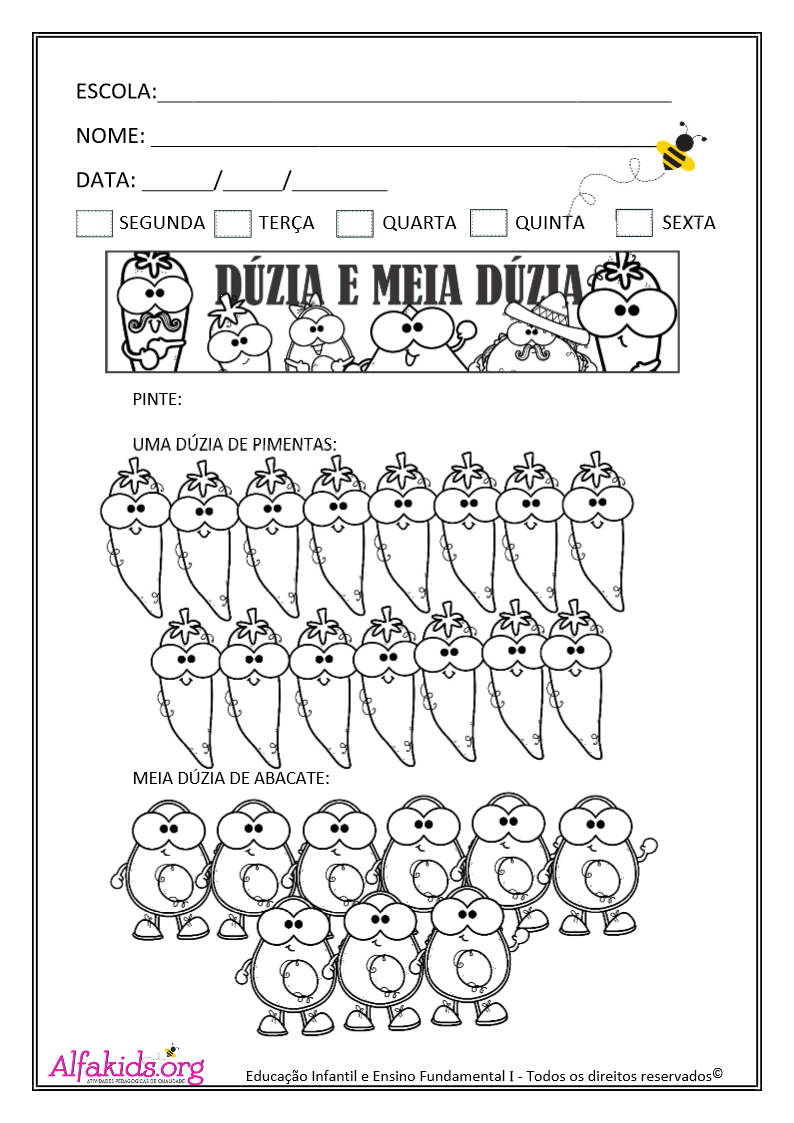 COMPLETE DESENHANDO: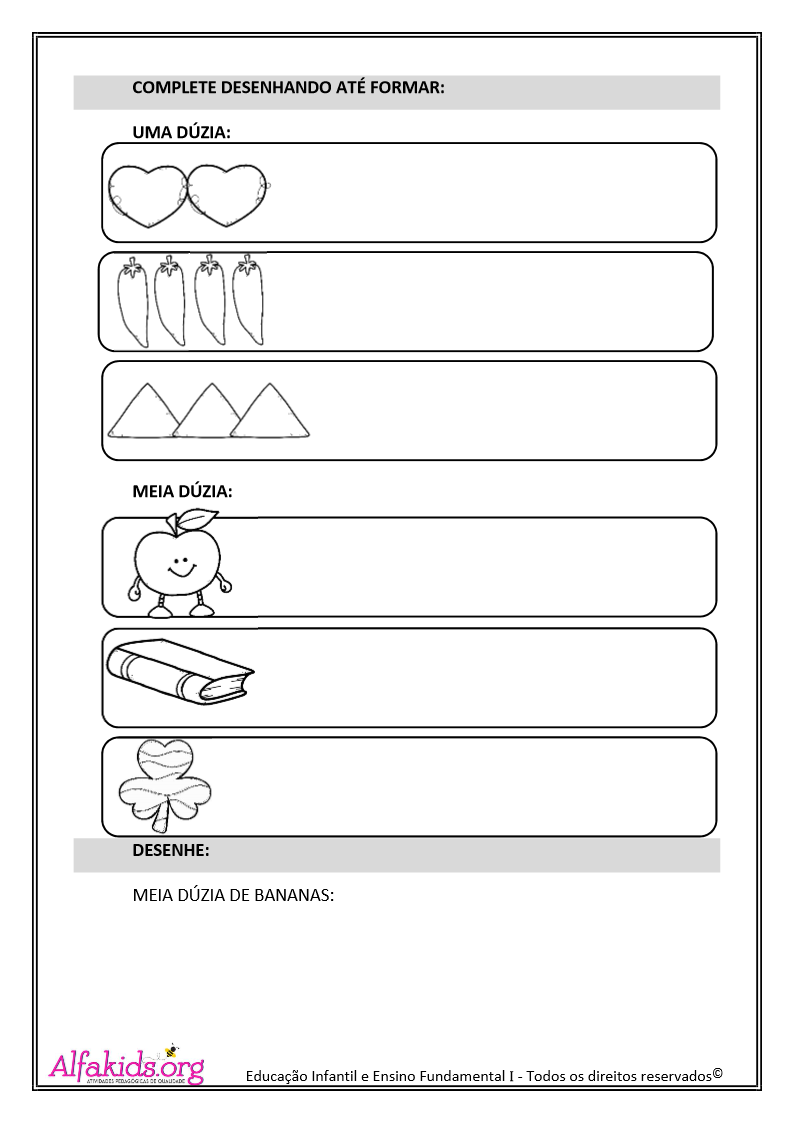 RESOLVA:12 + 1=____12 + 2=____12 + 3=____12 + 4=____12 + 5=____12 + 6=____12 + 7=____12 + 8=____12 + 9=____12 + 10=____ESCOLA MUNICIPAL DE EDUCAÇÃO BÁSICA ALFREDO GOMES.DIRETORA: IVÂNIA NORA.ASSESSORA PEDAGÓGICA: SIMONE ANDRÉA CARL.ASSESSORA TÉCNICA ADM.: TANIA N. DE ÁVILA.PROFESSORA: ALESSANDRA - ALINEDISCIPLINA: MATEMÁTICACATANDUVAS – SCANO 2020-TURMA 